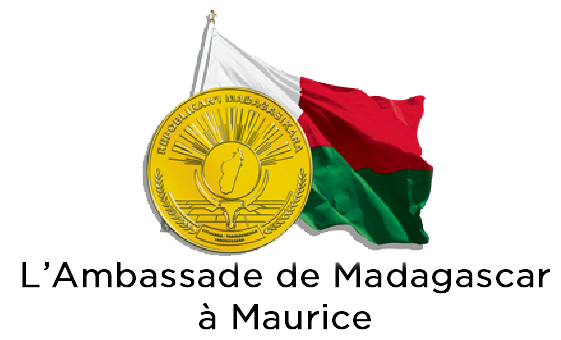 Agenda de la conférence sur MadagascarJeudi 25 Août 2016 au Mauritius Chamber of Commerce and Industry, Port LouisThème général : Les pistes pour une synergie plus conséquente entre Madagascar et Maurice14h30 : 	Accueil des invités14h45 : 	Mots de bienvenue de M. Raju Jaddoo, Secrétaire Général de la Chambre de Commerce et d’Industrie de Maurice	Ouverture par Monsieur  Mija Rasamizafy, Chargé d’affaires a.i. de l’Ambassade de Madagascar à Maurice	Brève présentation du Ministère du Commerce et de la Consommation, par Monsieur Gilchrist RAKOTOSON, Directeur de la Promotion des Echanges Extérieurs	Brève présentation de l’International Trade Board of Madagascar (ITBM), par Monsieur Gil RAZAFINTSALAMA, Directeur des Opérations15h00 : 	Tourisme responsable et durable autour d’Antananarivo, par l’Office Régional du Tourisme d’Analamanga (ORTANA)15h15 :	Industrie du numérique, Madagascar vivier de l’Océan Indien, par Monsieur Gil RAZAFINTSALAMA, membre de GOTICOM15h30 : 	Intervention sur la valorisation de produits transformés pour le marché d'exportation : cas de trois Régions, par Madame Eliane RAKOTONDRANIVO, Responsable du programme MATOY16h00 : 	Débat et échange16h30 : 	Fin de la conférence et rafraîchissements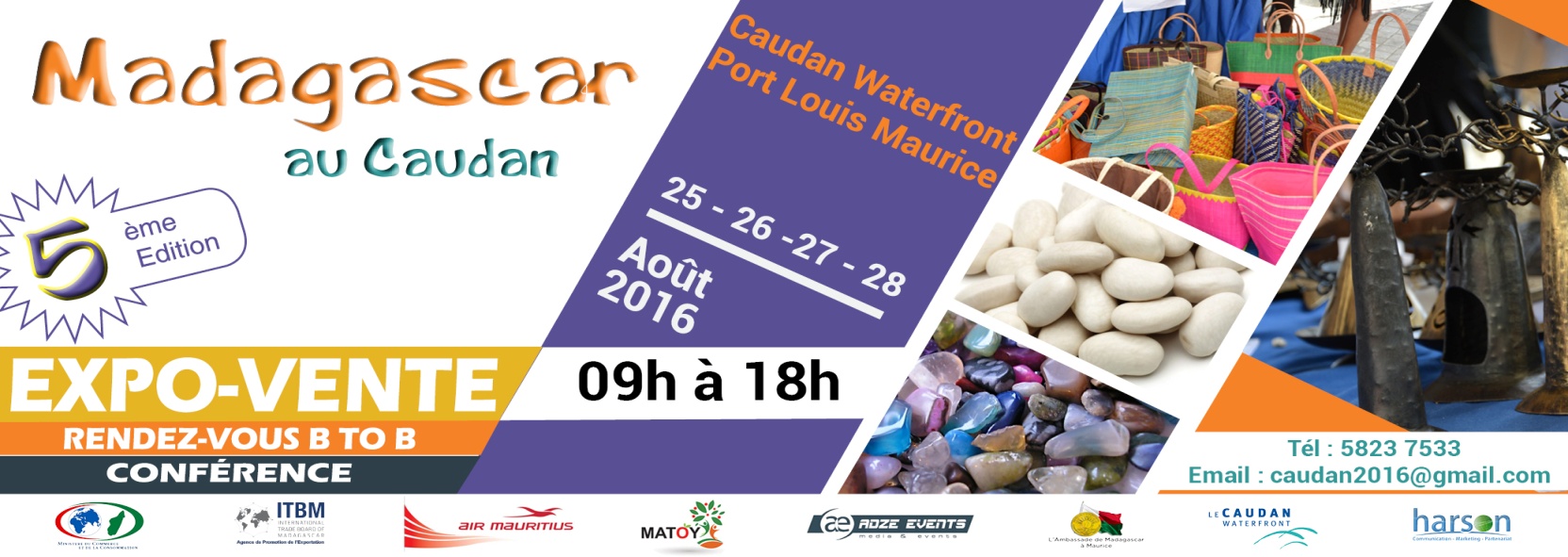 La Conférence sera animée par M. Fidy Raharimanana, Directeur du Cabinet Harson, MadagascarPour confirmation de votre présence, veuillez contacter Mme Christiane Charlot à la MCCI, tel: (230) 2083301, email: ccharlot@mcci.org.					 